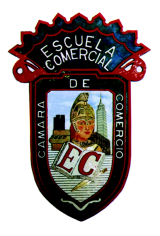 OBJECTIVE: Apply the knowledge related to Banxico Factorial Analysis and identify the main characteristicsINSTRUCTIONS    Print the following exercise and answer the following questions with the correct numberAnswer the following questions:1.- What do you think about the method determined by the Fernández Arena?2.- What is your opinion regarding Fernández Arena outline?3.- Which of the three methods we have reviewed do you consider more practical and suitable and why?Group: F53A     Date October 23rd to 27thProfra. Rosa María López LariosFactorial Analysis of Banco de México considers Planning research(     )The stages of Banco de Mexico analysis areAnalysis of the issue(     )It is related with the definition of the subject under investigation, purpose of the investigation and available timeFacts, needs, and limitations of an organization(     )In this stage it is reviewed the object under investigation,  factors related with the subject, and collection of information The presentation of findings and agreements to improve the operation(     )The presentation of diagnosis includesPlanning the research, analyze the issue, examination of each factor, combine findings, present diagnosis(     )